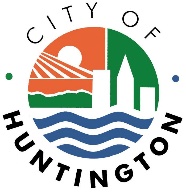 A G E N D AHUNTINGTON CITY COUNCILSeptember 27, 20217:30 p.m.Invocation and Pledge of AllegianceRoll CallSynopsis of Last MeetingReports of the Mayor1st Reading of an Ordinance re:  #2021-O-20 – AN ORDINANCE APPROVING THE PURCHASE OF A PARCEL OF PROPERTY LOCATED AT 609 TENTH STREET FOR USE AS PARKING FOR THE HUNTINGTON POLICE DEPARTMENT   Sponsored by:  Councilman DuRon JacksonResolution re:  #2021-R-67 – A RESOLUTION OF COUNCIL AUTHORIZING THE MAYOR TO CREATE THE POSITION OF COORDINATOR OF DIVERSITY DEVELOPMENT  Sponsored by:  Councilman Bob BaileyResolution re:  #2021-R-69 – A RESOLUTION OF COUNCIL AUTHORIZING THE MAYOR TO ENTER INTO A CONTRACT TO FURNISH THE MOUNTAIN HEALTH ARENA ONE (1) NEW CHEVY SILVERADO TRUCK  Sponsored by:  Councilman Pat JonesResolution re:  #2021-R-70 – A RESOLUTION OF COUNCIL AUTHORIZING THE CITY OF HUNTINGTON’S FALL STREET PAVING PROGRAM   Sponsored by:  (assigned pending committee approval) Good & WelfareAdjournment